ПРОТОКОЛ № _____Доп. Вр.                    в пользу                                           Серия 11-метровых                    в пользу                                            Подпись судьи : _____________________ /_________________________ /ПредупрежденияУдаленияПредставитель принимающей команды: ______________________ / _____________________ Представитель команды гостей: _____________________ / _________________________ Замечания по проведению игры ______________________________________________________________________________________________________________________________________________________________________________________________________________________________________________________________________________________________________________________________________________________________________________________________________________________________________________________________________________________________________________________________Травматические случаи (минута, команда, фамилия, имя, номер, характер повреждения, причины, предварительный диагноз, оказанная помощь): _________________________________________________________________________________________________________________________________________________________________________________________________________________________________________________________________________________________________________________________________________________________________________________________________________________________________________Подпись судьи:   _____________________ / _________________________Представитель команды: ______    __________________  подпись: ___________________    (Фамилия, И.О.)Представитель команды: _________    _____________ __ подпись: ______________________                                                             (Фамилия, И.О.)Лист травматических случаевТравматические случаи (минута, команда, фамилия, имя, номер, характер повреждения, причины, предварительный диагноз, оказанная помощь)_______________________________________________________________________________________________________________________________________________________________________________________________________________________________________________________________________________________________________________________________________________________________________________________________________________________________________________________________________________________________________________________________________________________________________________________________________________________________________________________________________________________________________________________________________________________________________________________________________________________________________________________________________________________________________________________________________________________________________________________________________________________________________________________________________________________________________________________________________________________________________________________________________________________________________________________________________________________________________________________________________________________________________________________________________________________________________________________________________________________________________________Подпись судьи : _________________________ /________________________/ 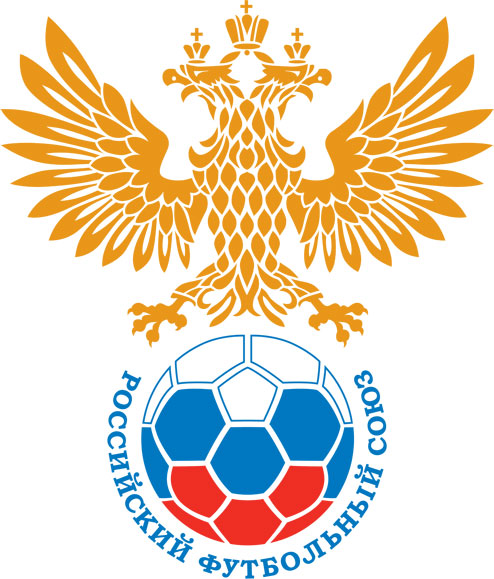 РОССИЙСКИЙ ФУТБОЛЬНЫЙ СОЮЗМАОО СФФ «Центр»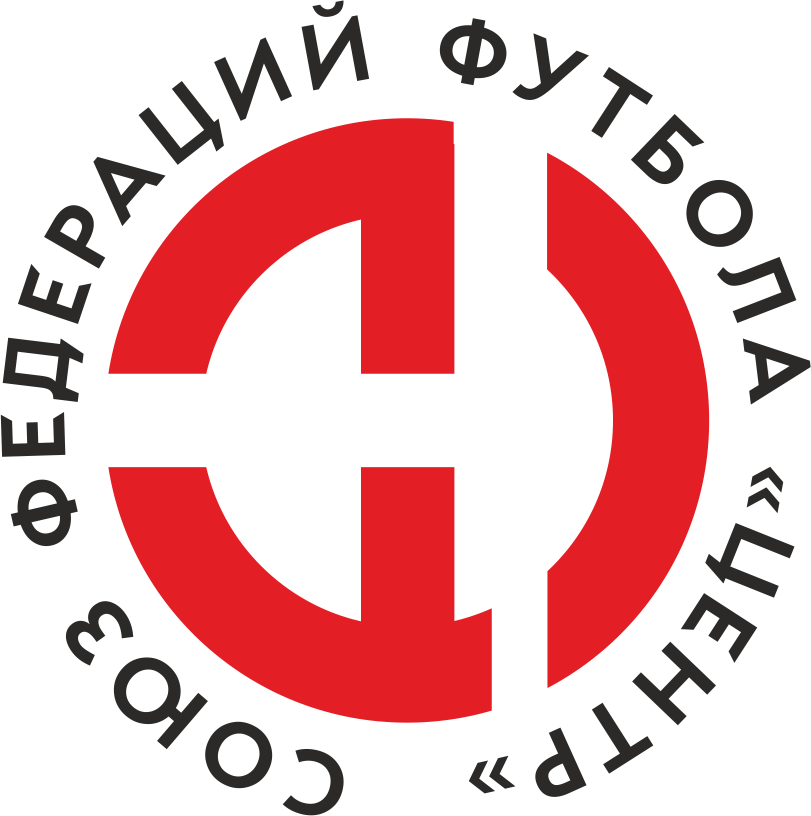    Первенство России по футболу среди команд III дивизиона, зона «Центр» _____ финала Кубка России по футболу среди команд III дивизиона, зона «Центр»Стадион «Динамо» (Брянск)Дата:11 сентября 2021Динамо-Брянск-М (Брянск)Динамо-Брянск-М (Брянск)Динамо-Брянск-М (Брянск)Динамо-Брянск-М (Брянск)Металлург-Оскол (Старый Оскол)Металлург-Оскол (Старый Оскол)команда хозяевкоманда хозяевкоманда хозяевкоманда хозяевкоманда гостейкоманда гостейНачало:13:00Освещение:ЕстественноеЕстественноеКоличество зрителей:50Результат:2:7в пользуМеталлург-Оскол (Старый Оскол)1 тайм:1:4в пользув пользу Металлург-Оскол (Старый Оскол)Судья:Волошин Николай  (Смоленск)кат.Всеросс.1 помощник:Сулимов Никита  (Смоленск)кат.1 кат.2 помощник:Поляничко Павел  (Смоленск)  кат.1 кат.Резервный судья:Резервный судья:Гавриленко Антон (Брянск)кат.2 кат.Инспектор:Егоров Николай Иванович  (Липецк)Егоров Николай Иванович  (Липецк)Егоров Николай Иванович  (Липецк)Егоров Николай Иванович  (Липецк)Делегат:СчетИмя, фамилияКомандаМинута, на которой забит мячМинута, на которой забит мячМинута, на которой забит мячСчетИмя, фамилияКомандаС игрыС 11 метровАвтогол0:1Юрий АндрейченкоМеталлург-Оскол (Старый Оскол)60:2Александр АршиновМеталлург-Оскол (Старый Оскол)250:3Максим Николаев Металлург-Оскол (Старый Оскол)331:3Матвей БурлаковДинамо-Брянск-М (Брянск)351:4Максим Николаев Металлург-Оскол (Старый Оскол)382:4Артем МедведевДинамо-Брянск-М (Брянск)642:5Александр АршиновМеталлург-Оскол (Старый Оскол)722:6Даниил ЧернобайДинамо-Брянск-М (Брянск)842:7Максим Николаев Металлург-Оскол (Старый Оскол)90+Мин                 Имя, фамилия                          КомандаОснованиеРОССИЙСКИЙ ФУТБОЛЬНЫЙ СОЮЗМАОО СФФ «Центр»РОССИЙСКИЙ ФУТБОЛЬНЫЙ СОЮЗМАОО СФФ «Центр»РОССИЙСКИЙ ФУТБОЛЬНЫЙ СОЮЗМАОО СФФ «Центр»РОССИЙСКИЙ ФУТБОЛЬНЫЙ СОЮЗМАОО СФФ «Центр»РОССИЙСКИЙ ФУТБОЛЬНЫЙ СОЮЗМАОО СФФ «Центр»РОССИЙСКИЙ ФУТБОЛЬНЫЙ СОЮЗМАОО СФФ «Центр»Приложение к протоколу №Приложение к протоколу №Приложение к протоколу №Приложение к протоколу №Дата:11 сентября 202111 сентября 202111 сентября 202111 сентября 202111 сентября 2021Команда:Команда:Динамо-Брянск-М (Брянск)Динамо-Брянск-М (Брянск)Динамо-Брянск-М (Брянск)Динамо-Брянск-М (Брянск)Динамо-Брянск-М (Брянск)Динамо-Брянск-М (Брянск)Игроки основного составаИгроки основного составаЦвет футболок: Белые       Цвет гетр: СиниеЦвет футболок: Белые       Цвет гетр: СиниеЦвет футболок: Белые       Цвет гетр: СиниеЦвет футболок: Белые       Цвет гетр: СиниеНЛ – нелюбительНЛОВ – нелюбитель,ограничение возраста НЛ – нелюбительНЛОВ – нелюбитель,ограничение возраста Номер игрокаЗаполняется печатными буквамиЗаполняется печатными буквамиЗаполняется печатными буквамиНЛ – нелюбительНЛОВ – нелюбитель,ограничение возраста НЛ – нелюбительНЛОВ – нелюбитель,ограничение возраста Номер игрокаИмя, фамилияИмя, фамилияИмя, фамилия16Максим Лиман Максим Лиман Максим Лиман 25Арсений Медведев Арсений Медведев Арсений Медведев НЛ3Даниил Фомичев Даниил Фомичев Даниил Фомичев 20Даниил Чернобай Даниил Чернобай Даниил Чернобай 8Иван Макеев Иван Макеев Иван Макеев 23Максим Пикатов (к)Максим Пикатов (к)Максим Пикатов (к)НЛОВ11Дмитрий Пикатов Дмитрий Пикатов Дмитрий Пикатов НЛОВ15Андрей Ефимчук Андрей Ефимчук Андрей Ефимчук НЛ10Артем Медведев Артем Медведев Артем Медведев НЛ12Александр Новиков Александр Новиков Александр Новиков 17Матвей Бурлаков Матвей Бурлаков Матвей Бурлаков Запасные игроки Запасные игроки Запасные игроки Запасные игроки Запасные игроки Запасные игроки 2Ян МиттЯн МиттЯн Митт14Максим ЭртманМаксим ЭртманМаксим Эртман7Егор МамоновЕгор МамоновЕгор Мамонов9Максим ИжутинМаксим ИжутинМаксим Ижутин21Данила БутримовДанила БутримовДанила Бутримов4Матвей ЗимонинМатвей ЗимонинМатвей Зимонин24Павел ЛайковПавел ЛайковПавел Лайков6Данил ЖиляевДанил ЖиляевДанил Жиляев27Дмитрий СолнышкинДмитрий СолнышкинДмитрий СолнышкинТренерский состав и персонал Тренерский состав и персонал Фамилия, имя, отчествоФамилия, имя, отчествоДолжностьДолжностьТренерский состав и персонал Тренерский состав и персонал 1Дмитрий Вячеславович ДурневТренер вратарейТренер вратарейТренерский состав и персонал Тренерский состав и персонал 2Леонид Васильевич ГончаровАдминистраторАдминистратор3Владимир Иванович СиницкийВрачВрач4567ЗаменаЗаменаВместоВместоВместоВышелВышелВышелВышелМинМинСудья: _________________________Судья: _________________________Судья: _________________________11Дмитрий ПикатовДмитрий ПикатовДмитрий ПикатовДанила БутримовДанила БутримовДанила БутримовДанила Бутримов464622Андрей ЕфимчукАндрей ЕфимчукАндрей ЕфимчукДанил ЖиляевДанил ЖиляевДанил ЖиляевДанил Жиляев4646Подпись Судьи: _________________Подпись Судьи: _________________Подпись Судьи: _________________33Матвей БурлаковМатвей БурлаковМатвей БурлаковМаксим ИжутинМаксим ИжутинМаксим ИжутинМаксим Ижутин6060Подпись Судьи: _________________Подпись Судьи: _________________Подпись Судьи: _________________44Александр НовиковАлександр НовиковАлександр НовиковДмитрий СолнышкинДмитрий СолнышкинДмитрий СолнышкинДмитрий Солнышкин828255Даниил ЧернобайДаниил ЧернобайДаниил ЧернобайЯн МиттЯн МиттЯн МиттЯн Митт858566Артем МедведевАртем МедведевАртем МедведевПавел ЛайковПавел ЛайковПавел ЛайковПавел Лайков858577        РОССИЙСКИЙ ФУТБОЛЬНЫЙ СОЮЗМАОО СФФ «Центр»        РОССИЙСКИЙ ФУТБОЛЬНЫЙ СОЮЗМАОО СФФ «Центр»        РОССИЙСКИЙ ФУТБОЛЬНЫЙ СОЮЗМАОО СФФ «Центр»        РОССИЙСКИЙ ФУТБОЛЬНЫЙ СОЮЗМАОО СФФ «Центр»        РОССИЙСКИЙ ФУТБОЛЬНЫЙ СОЮЗМАОО СФФ «Центр»        РОССИЙСКИЙ ФУТБОЛЬНЫЙ СОЮЗМАОО СФФ «Центр»        РОССИЙСКИЙ ФУТБОЛЬНЫЙ СОЮЗМАОО СФФ «Центр»        РОССИЙСКИЙ ФУТБОЛЬНЫЙ СОЮЗМАОО СФФ «Центр»        РОССИЙСКИЙ ФУТБОЛЬНЫЙ СОЮЗМАОО СФФ «Центр»Приложение к протоколу №Приложение к протоколу №Приложение к протоколу №Приложение к протоколу №Приложение к протоколу №Приложение к протоколу №Дата:Дата:11 сентября 202111 сентября 202111 сентября 202111 сентября 202111 сентября 202111 сентября 2021Команда:Команда:Команда:Металлург-Оскол (Старый Оскол)Металлург-Оскол (Старый Оскол)Металлург-Оскол (Старый Оскол)Металлург-Оскол (Старый Оскол)Металлург-Оскол (Старый Оскол)Металлург-Оскол (Старый Оскол)Металлург-Оскол (Старый Оскол)Металлург-Оскол (Старый Оскол)Металлург-Оскол (Старый Оскол)Игроки основного составаИгроки основного составаЦвет футболок: Синие   Цвет гетр:  ЧёрныеЦвет футболок: Синие   Цвет гетр:  ЧёрныеЦвет футболок: Синие   Цвет гетр:  ЧёрныеЦвет футболок: Синие   Цвет гетр:  ЧёрныеНЛ – нелюбительНЛОВ – нелюбитель,ограничение возрастаНЛ – нелюбительНЛОВ – нелюбитель,ограничение возрастаНомер игрокаЗаполняется печатными буквамиЗаполняется печатными буквамиЗаполняется печатными буквамиНЛ – нелюбительНЛОВ – нелюбитель,ограничение возрастаНЛ – нелюбительНЛОВ – нелюбитель,ограничение возрастаНомер игрокаИмя, фамилияИмя, фамилияИмя, фамилия86Александр Соколов Александр Соколов Александр Соколов 23Иван Христов Иван Христов Иван Христов 33Юрий Андрейченко Юрий Андрейченко Юрий Андрейченко 3Сергей Тонких Сергей Тонких Сергей Тонких 18Александр Аршинов Александр Аршинов Александр Аршинов 14Александр Черкасских (к)Александр Черкасских (к)Александр Черкасских (к)15Петр Москалюк Петр Москалюк Петр Москалюк 22Егор Ручкин Егор Ручкин Егор Ручкин 9Сергей Баркалов Сергей Баркалов Сергей Баркалов 11Павел Колчев Павел Колчев Павел Колчев 57Максим Николаев  Максим Николаев  Максим Николаев  Запасные игроки Запасные игроки Запасные игроки Запасные игроки Запасные игроки Запасные игроки 1Денис ДрожжинДенис ДрожжинДенис Дрожжин2Артем КопусАртем КопусАртем Копус25Максим АнпиловМаксим АнпиловМаксим Анпилов12Артем ФедоровАртем ФедоровАртем Федоров36Антон СушковАнтон СушковАнтон Сушков28Кирилл ЕршовКирилл ЕршовКирилл Ершов26Сергей КудринСергей КудринСергей КудринТренерский состав и персонал Тренерский состав и персонал Фамилия, имя, отчествоФамилия, имя, отчествоДолжностьДолжностьТренерский состав и персонал Тренерский состав и персонал 1Владимир Алексеевич КопаевНачальник командыНачальник командыТренерский состав и персонал Тренерский состав и персонал 234567Замена Замена ВместоВместоВышелМинСудья : ______________________Судья : ______________________11Павел КолчевПавел КолчевАртем Федоров6422Петр МоскалюкПетр МоскалюкАнтон Сушков68Подпись Судьи : ______________Подпись Судьи : ______________Подпись Судьи : ______________33Александр ЧеркасскихАлександр ЧеркасскихМаксим Анпилов77Подпись Судьи : ______________Подпись Судьи : ______________Подпись Судьи : ______________44Александр АршиновАлександр АршиновАртем Копус8255Александр СоколовАлександр СоколовДенис Дрожжин856677        РОССИЙСКИЙ ФУТБОЛЬНЫЙ СОЮЗМАОО СФФ «Центр»        РОССИЙСКИЙ ФУТБОЛЬНЫЙ СОЮЗМАОО СФФ «Центр»        РОССИЙСКИЙ ФУТБОЛЬНЫЙ СОЮЗМАОО СФФ «Центр»        РОССИЙСКИЙ ФУТБОЛЬНЫЙ СОЮЗМАОО СФФ «Центр»   Первенство России по футболу среди футбольных команд III дивизиона, зона «Центр» _____ финала Кубка России по футболу среди футбольных команд III дивизиона, зона «Центр»       Приложение к протоколу №Дата:11 сентября 2021Динамо-Брянск-М (Брянск)Металлург-Оскол (Старый Оскол)команда хозяевкоманда гостей